Figure 2. Evolution of the bleaching treatment  of the adolescent A.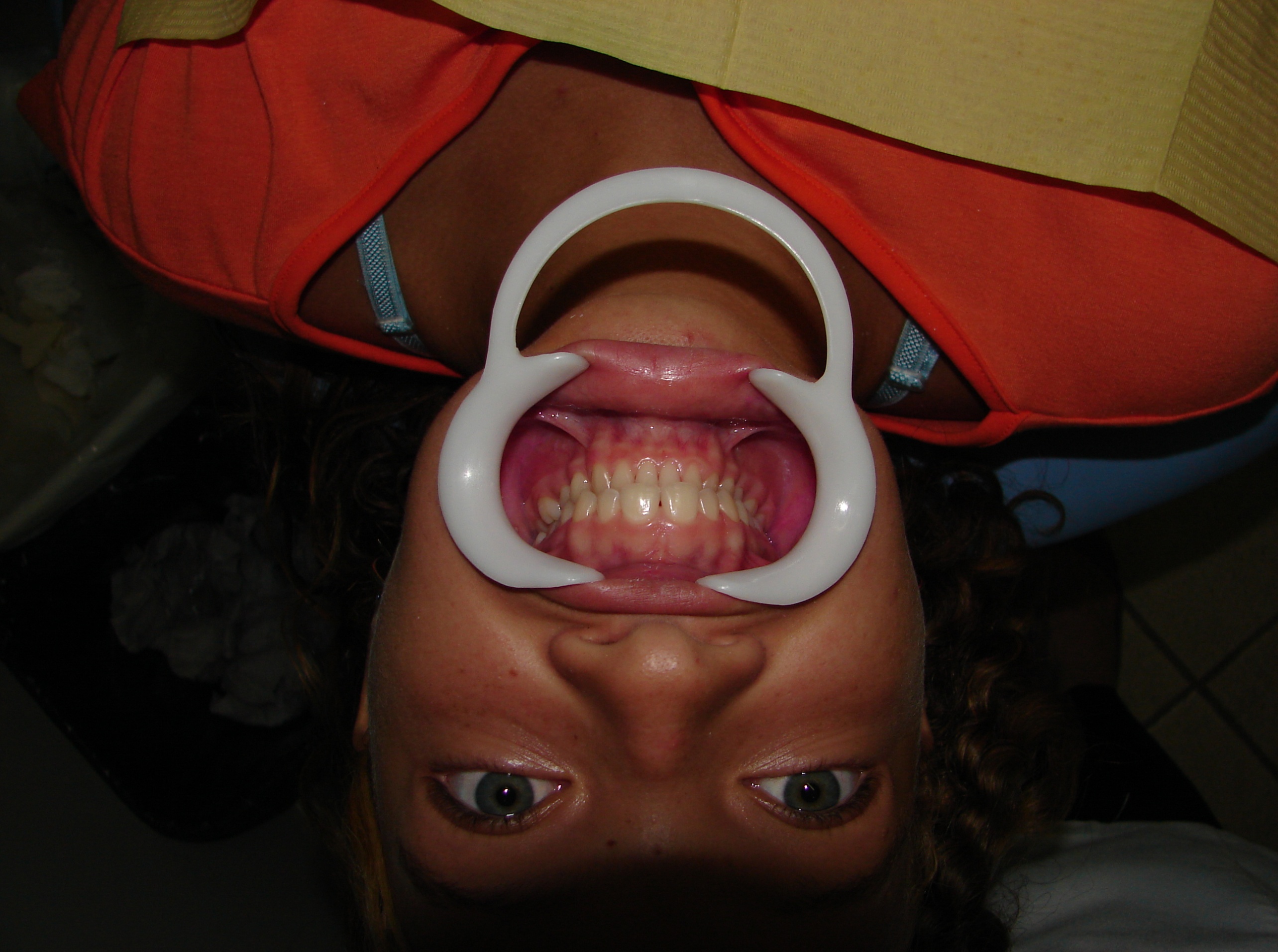 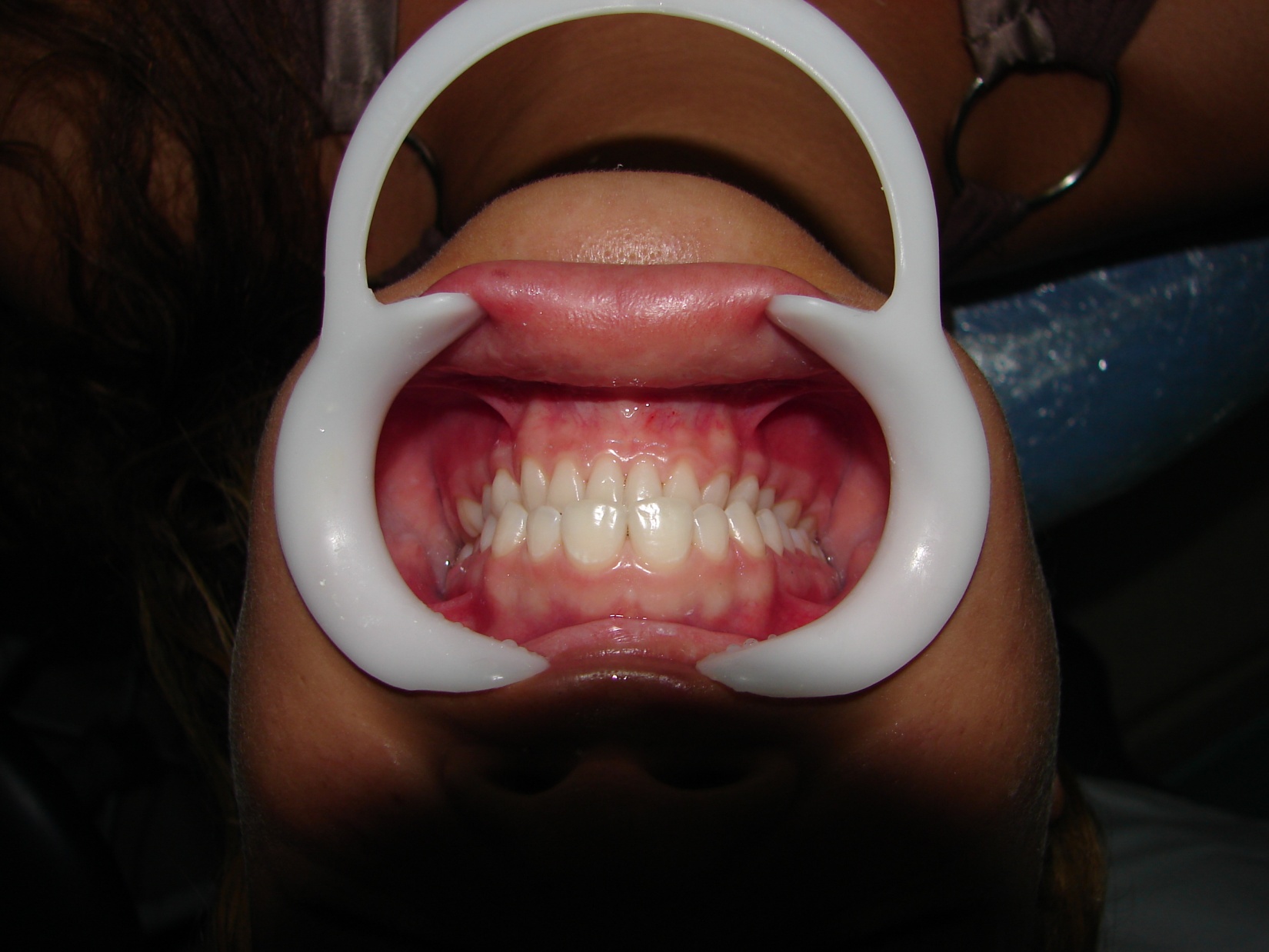 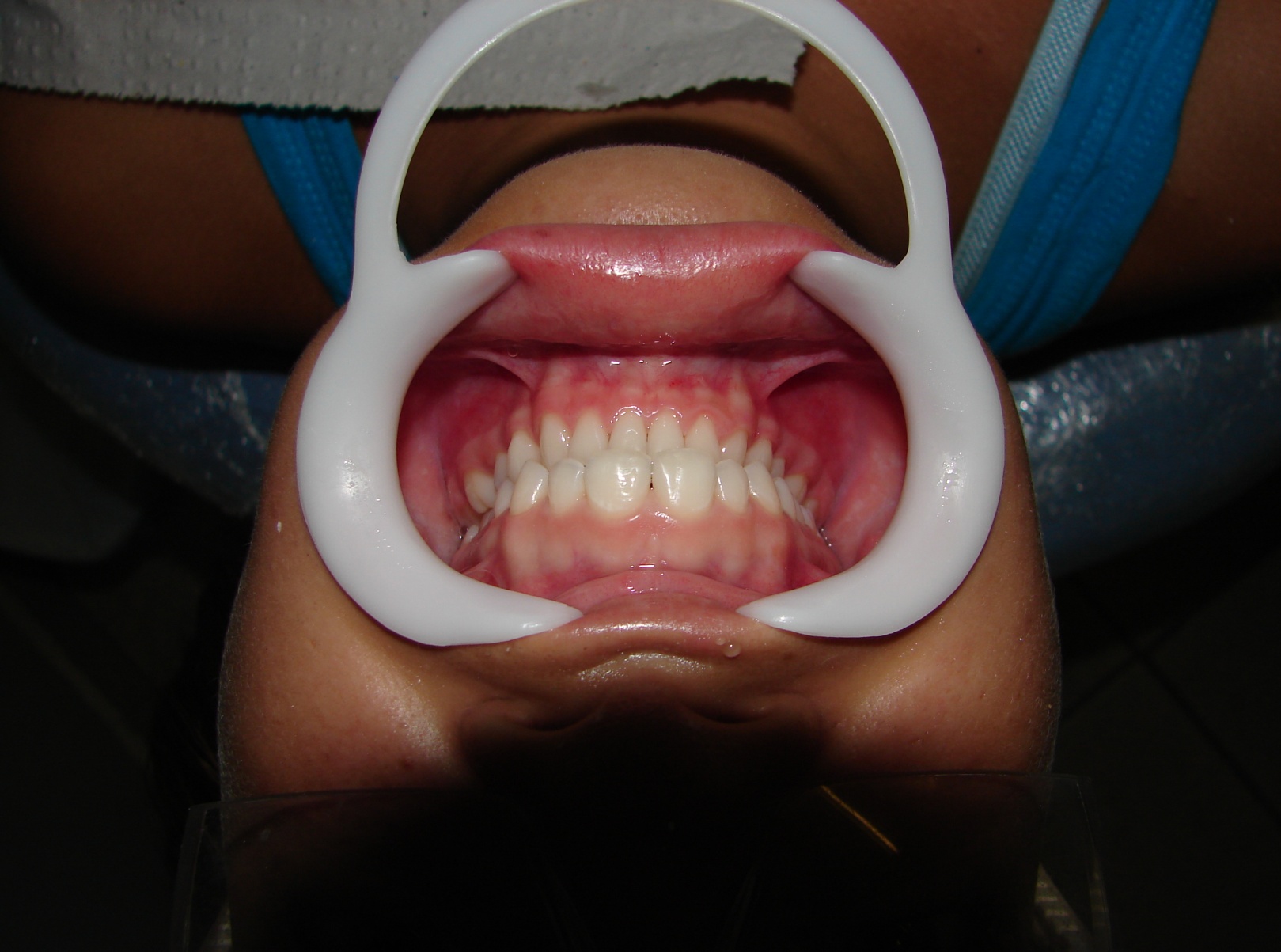 